Kindergarten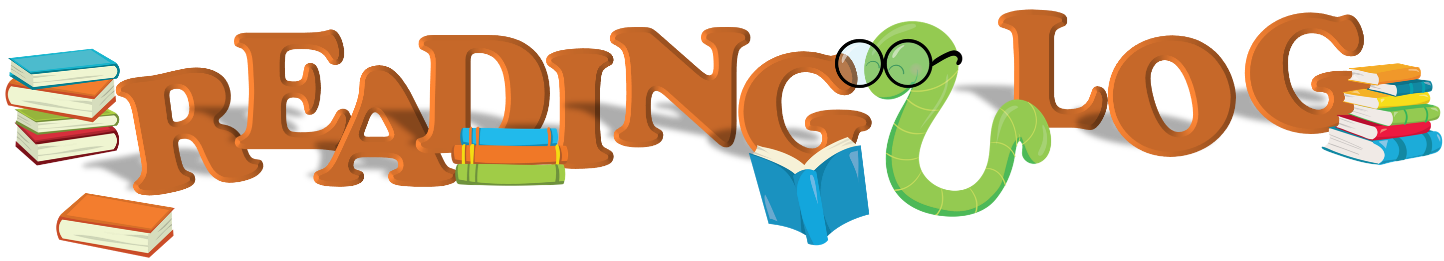 Name: 							DayTitleAuthorNumber of PagesReading TimeSignatureMondayTuesdayWednesdayThursdayFriday